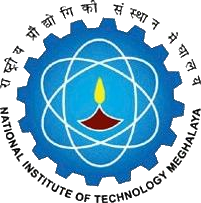 National Institute of Technology MeghalayaAn Institute of National ImportanceNational Institute of Technology MeghalayaAn Institute of National ImportanceNational Institute of Technology MeghalayaAn Institute of National ImportanceNational Institute of Technology MeghalayaAn Institute of National ImportanceNational Institute of Technology MeghalayaAn Institute of National ImportanceNational Institute of Technology MeghalayaAn Institute of National ImportanceNational Institute of Technology MeghalayaAn Institute of National ImportanceNational Institute of Technology MeghalayaAn Institute of National ImportanceNational Institute of Technology MeghalayaAn Institute of National ImportanceNational Institute of Technology MeghalayaAn Institute of National ImportanceCURRICULUMCURRICULUMCURRICULUMProgrammeProgrammeProgrammeMaster  of Technology (Structural Engineering)Master  of Technology (Structural Engineering)Master  of Technology (Structural Engineering)Master  of Technology (Structural Engineering)Master  of Technology (Structural Engineering)Year of RegulationYear of RegulationYear of RegulationYear of RegulationYear of Regulation201820182018DepartmentDepartmentDepartmentCivil EngineeringCivil EngineeringCivil EngineeringCivil EngineeringCivil EngineeringSemesterSemesterSemesterSemesterSemesterIIICourse CodeCourse CodeCourse NameCourse NamePre-requisitePre-requisiteCredit StructureCredit StructureCredit StructureCredit StructureMarks DistributionMarks DistributionMarks DistributionMarks DistributionMarks DistributionMarks DistributionCourse CodeCourse CodeCourse NameCourse NamePre-requisitePre-requisiteLTPCINTINTMIDENDENDTotalCE 521CE 521Computational Lab Computational Lab NILNIL0021100100100Course ObjectivesCourse ObjectivesTo develop the student’s knowledge on soling many problems in different mathematical subjects, especially in numerical analysis and other subjects which connected to computer oriented mathematics.To develop the student’s knowledge on soling many problems in different mathematical subjects, especially in numerical analysis and other subjects which connected to computer oriented mathematics.To develop the student’s knowledge on soling many problems in different mathematical subjects, especially in numerical analysis and other subjects which connected to computer oriented mathematics.Course OutcomesCourse OutcomesCO1Able to use Matrix methods for interactive computations.Able to use Matrix methods for interactive computations.Able to use Matrix methods for interactive computations.Able to use Matrix methods for interactive computations.Able to use Matrix methods for interactive computations.Able to use Matrix methods for interactive computations.Able to use Matrix methods for interactive computations.Able to use Matrix methods for interactive computations.Course ObjectivesCourse ObjectivesTo develop the student’s knowledge on soling many problems in different mathematical subjects, especially in numerical analysis and other subjects which connected to computer oriented mathematics.To develop the student’s knowledge on soling many problems in different mathematical subjects, especially in numerical analysis and other subjects which connected to computer oriented mathematics.To develop the student’s knowledge on soling many problems in different mathematical subjects, especially in numerical analysis and other subjects which connected to computer oriented mathematics.Course OutcomesCourse OutcomesCO2Familiar with memory and file management Familiar with memory and file management Familiar with memory and file management Familiar with memory and file management Familiar with memory and file management Familiar with memory and file management Familiar with memory and file management Familiar with memory and file management Course ObjectivesCourse ObjectivesTo develop the student’s knowledge on soling many problems in different mathematical subjects, especially in numerical analysis and other subjects which connected to computer oriented mathematics.To develop the student’s knowledge on soling many problems in different mathematical subjects, especially in numerical analysis and other subjects which connected to computer oriented mathematics.To develop the student’s knowledge on soling many problems in different mathematical subjects, especially in numerical analysis and other subjects which connected to computer oriented mathematics.Course OutcomesCourse OutcomesCO3Able to generate plots and export this for use in reports and presentations.Able to generate plots and export this for use in reports and presentations.Able to generate plots and export this for use in reports and presentations.Able to generate plots and export this for use in reports and presentations.Able to generate plots and export this for use in reports and presentations.Able to generate plots and export this for use in reports and presentations.Able to generate plots and export this for use in reports and presentations.Able to generate plots and export this for use in reports and presentations.Course ObjectivesCourse ObjectivesTo develop the student’s knowledge on soling many problems in different mathematical subjects, especially in numerical analysis and other subjects which connected to computer oriented mathematics.To develop the student’s knowledge on soling many problems in different mathematical subjects, especially in numerical analysis and other subjects which connected to computer oriented mathematics.To develop the student’s knowledge on soling many problems in different mathematical subjects, especially in numerical analysis and other subjects which connected to computer oriented mathematics.Course OutcomesCourse OutcomesCO4Able to program scripts and functions using Able to program scripts and functions using Able to program scripts and functions using Able to program scripts and functions using Able to program scripts and functions using Able to program scripts and functions using Able to program scripts and functions using Able to program scripts and functions using Course ObjectivesCourse ObjectivesTo develop the student’s knowledge on soling many problems in different mathematical subjects, especially in numerical analysis and other subjects which connected to computer oriented mathematics.To develop the student’s knowledge on soling many problems in different mathematical subjects, especially in numerical analysis and other subjects which connected to computer oriented mathematics.To develop the student’s knowledge on soling many problems in different mathematical subjects, especially in numerical analysis and other subjects which connected to computer oriented mathematics.Course OutcomesCourse OutcomesCO5Able to use basic flow controls (if-else, for, while).Able to use basic flow controls (if-else, for, while).Able to use basic flow controls (if-else, for, while).Able to use basic flow controls (if-else, for, while).Able to use basic flow controls (if-else, for, while).Able to use basic flow controls (if-else, for, while).Able to use basic flow controls (if-else, for, while).Able to use basic flow controls (if-else, for, while).Course ObjectivesCourse ObjectivesTo develop the student’s knowledge on soling many problems in different mathematical subjects, especially in numerical analysis and other subjects which connected to computer oriented mathematics.To develop the student’s knowledge on soling many problems in different mathematical subjects, especially in numerical analysis and other subjects which connected to computer oriented mathematics.To develop the student’s knowledge on soling many problems in different mathematical subjects, especially in numerical analysis and other subjects which connected to computer oriented mathematics.Course OutcomesCourse OutcomesCO6Familiar with strings and matrices and their use.Familiar with strings and matrices and their use.Familiar with strings and matrices and their use.Familiar with strings and matrices and their use.Familiar with strings and matrices and their use.Familiar with strings and matrices and their use.Familiar with strings and matrices and their use.Familiar with strings and matrices and their use.SYLLABUSSYLLABUSSYLLABUSSYLLABUSSYLLABUSSYLLABUSSYLLABUSSYLLABUSSYLLABUSSYLLABUSSYLLABUSSYLLABUSSYLLABUSSYLLABUSSYLLABUSSYLLABUSNo.ContentContentContentContentContentContentContentContentContentContentHoursHoursHoursCOsCOsICompute the flexibility and stiffness matrix for continuous beams, and pinned/rigidjointed structuresCompute the flexibility and stiffness matrix for continuous beams, and pinned/rigidjointed structuresCompute the flexibility and stiffness matrix for continuous beams, and pinned/rigidjointed structuresCompute the flexibility and stiffness matrix for continuous beams, and pinned/rigidjointed structuresCompute the flexibility and stiffness matrix for continuous beams, and pinned/rigidjointed structuresCompute the flexibility and stiffness matrix for continuous beams, and pinned/rigidjointed structuresCompute the flexibility and stiffness matrix for continuous beams, and pinned/rigidjointed structuresCompute the flexibility and stiffness matrix for continuous beams, and pinned/rigidjointed structuresCompute the flexibility and stiffness matrix for continuous beams, and pinned/rigidjointed structuresCompute the flexibility and stiffness matrix for continuous beams, and pinned/rigidjointed structures222CO1CO1IIAnalysis of structures by direct and generalized flexibility methodAnalysis of structures by direct and generalized flexibility methodAnalysis of structures by direct and generalized flexibility methodAnalysis of structures by direct and generalized flexibility methodAnalysis of structures by direct and generalized flexibility methodAnalysis of structures by direct and generalized flexibility methodAnalysis of structures by direct and generalized flexibility methodAnalysis of structures by direct and generalized flexibility methodAnalysis of structures by direct and generalized flexibility methodAnalysis of structures by direct and generalized flexibility method222CO2CO2IIIAnalysis of structures by direct and generalized stiffness methodAnalysis of structures by direct and generalized stiffness methodAnalysis of structures by direct and generalized stiffness methodAnalysis of structures by direct and generalized stiffness methodAnalysis of structures by direct and generalized stiffness methodAnalysis of structures by direct and generalized stiffness methodAnalysis of structures by direct and generalized stiffness methodAnalysis of structures by direct and generalized stiffness methodAnalysis of structures by direct and generalized stiffness methodAnalysis of structures by direct and generalized stiffness method222CO3CO3IVWrite general computer programs for the analysis of  Plane pin-jointed structures Continuous beams  Plane right-jointed framesAlso, validate the results using any standard Structural Analysis software.Write general computer programs for the analysis of  Plane pin-jointed structures Continuous beams  Plane right-jointed framesAlso, validate the results using any standard Structural Analysis software.Write general computer programs for the analysis of  Plane pin-jointed structures Continuous beams  Plane right-jointed framesAlso, validate the results using any standard Structural Analysis software.Write general computer programs for the analysis of  Plane pin-jointed structures Continuous beams  Plane right-jointed framesAlso, validate the results using any standard Structural Analysis software.Write general computer programs for the analysis of  Plane pin-jointed structures Continuous beams  Plane right-jointed framesAlso, validate the results using any standard Structural Analysis software.Write general computer programs for the analysis of  Plane pin-jointed structures Continuous beams  Plane right-jointed framesAlso, validate the results using any standard Structural Analysis software.Write general computer programs for the analysis of  Plane pin-jointed structures Continuous beams  Plane right-jointed framesAlso, validate the results using any standard Structural Analysis software.Write general computer programs for the analysis of  Plane pin-jointed structures Continuous beams  Plane right-jointed framesAlso, validate the results using any standard Structural Analysis software.Write general computer programs for the analysis of  Plane pin-jointed structures Continuous beams  Plane right-jointed framesAlso, validate the results using any standard Structural Analysis software.Write general computer programs for the analysis of  Plane pin-jointed structures Continuous beams  Plane right-jointed framesAlso, validate the results using any standard Structural Analysis software.222CO4CO4VWrite general computer programs for the analysis of  Space pin-jointed structures Space right-jointed framesAlso, validate the results using any standard Structural Analysis software.Write general computer programs for the analysis of  Space pin-jointed structures Space right-jointed framesAlso, validate the results using any standard Structural Analysis software.Write general computer programs for the analysis of  Space pin-jointed structures Space right-jointed framesAlso, validate the results using any standard Structural Analysis software.Write general computer programs for the analysis of  Space pin-jointed structures Space right-jointed framesAlso, validate the results using any standard Structural Analysis software.Write general computer programs for the analysis of  Space pin-jointed structures Space right-jointed framesAlso, validate the results using any standard Structural Analysis software.Write general computer programs for the analysis of  Space pin-jointed structures Space right-jointed framesAlso, validate the results using any standard Structural Analysis software.Write general computer programs for the analysis of  Space pin-jointed structures Space right-jointed framesAlso, validate the results using any standard Structural Analysis software.Write general computer programs for the analysis of  Space pin-jointed structures Space right-jointed framesAlso, validate the results using any standard Structural Analysis software.Write general computer programs for the analysis of  Space pin-jointed structures Space right-jointed framesAlso, validate the results using any standard Structural Analysis software.Write general computer programs for the analysis of  Space pin-jointed structures Space right-jointed framesAlso, validate the results using any standard Structural Analysis software.222CO5CO5VIAnalyze pin-jointed frame using stiffness method if there is a rise of temperature in all membersAnalyze pin-jointed frame using stiffness method if there is a rise of temperature in all membersAnalyze pin-jointed frame using stiffness method if there is a rise of temperature in all membersAnalyze pin-jointed frame using stiffness method if there is a rise of temperature in all membersAnalyze pin-jointed frame using stiffness method if there is a rise of temperature in all membersAnalyze pin-jointed frame using stiffness method if there is a rise of temperature in all membersAnalyze pin-jointed frame using stiffness method if there is a rise of temperature in all membersAnalyze pin-jointed frame using stiffness method if there is a rise of temperature in all membersAnalyze pin-jointed frame using stiffness method if there is a rise of temperature in all membersAnalyze pin-jointed frame using stiffness method if there is a rise of temperature in all members111CO6CO6VIIAnalyze rigid-jointed frame using stiffness method by both ignoring and considering the axial deformation.Analyze rigid-jointed frame using stiffness method by both ignoring and considering the axial deformation.Analyze rigid-jointed frame using stiffness method by both ignoring and considering the axial deformation.Analyze rigid-jointed frame using stiffness method by both ignoring and considering the axial deformation.Analyze rigid-jointed frame using stiffness method by both ignoring and considering the axial deformation.Analyze rigid-jointed frame using stiffness method by both ignoring and considering the axial deformation.Analyze rigid-jointed frame using stiffness method by both ignoring and considering the axial deformation.Analyze rigid-jointed frame using stiffness method by both ignoring and considering the axial deformation.Analyze rigid-jointed frame using stiffness method by both ignoring and considering the axial deformation.Analyze rigid-jointed frame using stiffness method by both ignoring and considering the axial deformation.111CO1CO1Total HoursTotal HoursTotal HoursTotal HoursTotal HoursTotal HoursTotal HoursTotal HoursTotal HoursTotal HoursTotal Hours121212Essential ReadingsEssential ReadingsEssential ReadingsEssential ReadingsEssential ReadingsEssential ReadingsEssential ReadingsEssential ReadingsEssential ReadingsEssential ReadingsEssential ReadingsEssential ReadingsEssential ReadingsEssential ReadingsEssential ReadingsEssential Readings1. Weaver, W. and Gere, J. M., “Matrix Analysis of Framed Structures”, Springer, 2nd edition 20041. Weaver, W. and Gere, J. M., “Matrix Analysis of Framed Structures”, Springer, 2nd edition 20041. Weaver, W. and Gere, J. M., “Matrix Analysis of Framed Structures”, Springer, 2nd edition 20041. Weaver, W. and Gere, J. M., “Matrix Analysis of Framed Structures”, Springer, 2nd edition 20041. Weaver, W. and Gere, J. M., “Matrix Analysis of Framed Structures”, Springer, 2nd edition 20041. Weaver, W. and Gere, J. M., “Matrix Analysis of Framed Structures”, Springer, 2nd edition 20041. Weaver, W. and Gere, J. M., “Matrix Analysis of Framed Structures”, Springer, 2nd edition 20041. Weaver, W. and Gere, J. M., “Matrix Analysis of Framed Structures”, Springer, 2nd edition 20041. Weaver, W. and Gere, J. M., “Matrix Analysis of Framed Structures”, Springer, 2nd edition 20041. Weaver, W. and Gere, J. M., “Matrix Analysis of Framed Structures”, Springer, 2nd edition 20041. Weaver, W. and Gere, J. M., “Matrix Analysis of Framed Structures”, Springer, 2nd edition 20041. Weaver, W. and Gere, J. M., “Matrix Analysis of Framed Structures”, Springer, 2nd edition 20041. Weaver, W. and Gere, J. M., “Matrix Analysis of Framed Structures”, Springer, 2nd edition 20041. Weaver, W. and Gere, J. M., “Matrix Analysis of Framed Structures”, Springer, 2nd edition 20041. Weaver, W. and Gere, J. M., “Matrix Analysis of Framed Structures”, Springer, 2nd edition 20041. Weaver, W. and Gere, J. M., “Matrix Analysis of Framed Structures”, Springer, 2nd edition 20042. Ghali, A., Neville, A. M., and Brown, T. G., “Structural Analysis – A Unified Classical and Matrix Approach”, CRCPress, 6th edition 2009.2. Ghali, A., Neville, A. M., and Brown, T. G., “Structural Analysis – A Unified Classical and Matrix Approach”, CRCPress, 6th edition 2009.2. Ghali, A., Neville, A. M., and Brown, T. G., “Structural Analysis – A Unified Classical and Matrix Approach”, CRCPress, 6th edition 2009.2. Ghali, A., Neville, A. M., and Brown, T. G., “Structural Analysis – A Unified Classical and Matrix Approach”, CRCPress, 6th edition 2009.2. Ghali, A., Neville, A. M., and Brown, T. G., “Structural Analysis – A Unified Classical and Matrix Approach”, CRCPress, 6th edition 2009.2. Ghali, A., Neville, A. M., and Brown, T. G., “Structural Analysis – A Unified Classical and Matrix Approach”, CRCPress, 6th edition 2009.2. Ghali, A., Neville, A. M., and Brown, T. G., “Structural Analysis – A Unified Classical and Matrix Approach”, CRCPress, 6th edition 2009.2. Ghali, A., Neville, A. M., and Brown, T. G., “Structural Analysis – A Unified Classical and Matrix Approach”, CRCPress, 6th edition 2009.2. Ghali, A., Neville, A. M., and Brown, T. G., “Structural Analysis – A Unified Classical and Matrix Approach”, CRCPress, 6th edition 2009.2. Ghali, A., Neville, A. M., and Brown, T. G., “Structural Analysis – A Unified Classical and Matrix Approach”, CRCPress, 6th edition 2009.2. Ghali, A., Neville, A. M., and Brown, T. G., “Structural Analysis – A Unified Classical and Matrix Approach”, CRCPress, 6th edition 2009.2. Ghali, A., Neville, A. M., and Brown, T. G., “Structural Analysis – A Unified Classical and Matrix Approach”, CRCPress, 6th edition 2009.2. Ghali, A., Neville, A. M., and Brown, T. G., “Structural Analysis – A Unified Classical and Matrix Approach”, CRCPress, 6th edition 2009.2. Ghali, A., Neville, A. M., and Brown, T. G., “Structural Analysis – A Unified Classical and Matrix Approach”, CRCPress, 6th edition 2009.2. Ghali, A., Neville, A. M., and Brown, T. G., “Structural Analysis – A Unified Classical and Matrix Approach”, CRCPress, 6th edition 2009.2. Ghali, A., Neville, A. M., and Brown, T. G., “Structural Analysis – A Unified Classical and Matrix Approach”, CRCPress, 6th edition 2009.Supplementary ReadingsSupplementary ReadingsSupplementary ReadingsSupplementary ReadingsSupplementary ReadingsSupplementary ReadingsSupplementary ReadingsSupplementary ReadingsSupplementary ReadingsSupplementary ReadingsSupplementary ReadingsSupplementary ReadingsSupplementary ReadingsSupplementary ReadingsSupplementary ReadingsSupplementary Readings1. Kassimali, A., Matrix Analysis of Structures, Cengage Learning, 2nd edition 2011.1. Kassimali, A., Matrix Analysis of Structures, Cengage Learning, 2nd edition 2011.1. Kassimali, A., Matrix Analysis of Structures, Cengage Learning, 2nd edition 2011.1. Kassimali, A., Matrix Analysis of Structures, Cengage Learning, 2nd edition 2011.1. Kassimali, A., Matrix Analysis of Structures, Cengage Learning, 2nd edition 2011.1. Kassimali, A., Matrix Analysis of Structures, Cengage Learning, 2nd edition 2011.1. Kassimali, A., Matrix Analysis of Structures, Cengage Learning, 2nd edition 2011.1. Kassimali, A., Matrix Analysis of Structures, Cengage Learning, 2nd edition 2011.1. Kassimali, A., Matrix Analysis of Structures, Cengage Learning, 2nd edition 2011.1. Kassimali, A., Matrix Analysis of Structures, Cengage Learning, 2nd edition 2011.1. Kassimali, A., Matrix Analysis of Structures, Cengage Learning, 2nd edition 2011.1. Kassimali, A., Matrix Analysis of Structures, Cengage Learning, 2nd edition 2011.1. Kassimali, A., Matrix Analysis of Structures, Cengage Learning, 2nd edition 2011.1. Kassimali, A., Matrix Analysis of Structures, Cengage Learning, 2nd edition 2011.1. Kassimali, A., Matrix Analysis of Structures, Cengage Learning, 2nd edition 2011.1. Kassimali, A., Matrix Analysis of Structures, Cengage Learning, 2nd edition 2011.2. Menon, D., Advanced Structural Analysis, Alpha Science International, 2009.2. Menon, D., Advanced Structural Analysis, Alpha Science International, 2009.2. Menon, D., Advanced Structural Analysis, Alpha Science International, 2009.2. Menon, D., Advanced Structural Analysis, Alpha Science International, 2009.2. Menon, D., Advanced Structural Analysis, Alpha Science International, 2009.2. Menon, D., Advanced Structural Analysis, Alpha Science International, 2009.2. Menon, D., Advanced Structural Analysis, Alpha Science International, 2009.2. Menon, D., Advanced Structural Analysis, Alpha Science International, 2009.2. Menon, D., Advanced Structural Analysis, Alpha Science International, 2009.2. Menon, D., Advanced Structural Analysis, Alpha Science International, 2009.2. Menon, D., Advanced Structural Analysis, Alpha Science International, 2009.2. Menon, D., Advanced Structural Analysis, Alpha Science International, 2009.2. Menon, D., Advanced Structural Analysis, Alpha Science International, 2009.2. Menon, D., Advanced Structural Analysis, Alpha Science International, 2009.2. Menon, D., Advanced Structural Analysis, Alpha Science International, 2009.2. Menon, D., Advanced Structural Analysis, Alpha Science International, 2009.